中家院（北京）检测认证有限公司产品认证流程1.目的为使中家院（北京）检测认证有限公司（以下简称公司）认证流程规范有序，特制定本程序。2.适用范围适用于产品认证的整个过程：申请、受理、检测、工厂检查、认证决定、获证后监督等。3.职责1）受理人员主要负责接收申请资料、核对资料完整性、合同签订、下达任务；2）认证部负责报告和证书或通知的打印、发放，并在网上公告认证决定，报告证书的 存档；3) 认证工程师负责相关项目的开案、给检测机构下发检测通知、审核技术资料和系列划分， 报告审核；4) 工厂检查部负责工厂检查，出具工厂检查报告；5) 认证决定人员根据检测报告和工厂检查报告做出认证决定；6) 总经理或授权代表签发认证证书。4.程序 （见附件认证流程图）4.1受理受理人员收到相关申请资料后审核相关资料的完整性和正确性，如遇不能确认事宜时 请相关认证工程师进行确认。如果资料不完善或存在问题，请申请者重新填写和修改；如 果资料完整，在3个工作日之内，确定认证产品的系列划分和送样数量，下达认证任务。4.2 申请评审4.3 检测认证工程师收到认证任务后，下达检测任务至检测机构进行检测，如不合格时及时通知申请者，如60个工作日内整改仍不合格则终止认证活动。检测机构在规定期限内检测完成后出具检测报告，认证工程师审核检测报告无误后递交至认证部报告接收人员。4.4工厂检查工厂检查部门接到工厂检查任务后成立检查小组、准备相关资料、确定工厂检查日期。工厂检查在10个工作日之内完成后，相关人员编写工厂检查报告，并将工厂检查报告递交 至认证工作管理人员。4.5复核和认证决定（注：认证决定人员（复核人员）即各业务部主管人员，认证工程师-认 证工作管理人员-项目负责人列一个对应表）--在流程图上漏掉了该环节认证工作管理人员根据检测报告和工厂检查报告（如有）审核评价资料，复核人员进 行复核，认证决定人员（通常与复核人员为同一人）在5个工作日之内做出认证决定，填 写认证审批表，并将认证审批表递交至总经理或授权代表进行审批。4.6报告、证书总经理审批后，认证部制证人员制作证书。认证部报告管理人员在和财务确 认收到相关费用后将报告和证书发放给申请者。认证部报告管理人员将报告证书进 行存档，并在网上公布认证决定。4.7 监督检查认证部在监督检查规定日期前2个月通知相应获证者，根据实施规则的要求确认监 督检查的内容，执行4.3~4.5环节。附件：认证流程图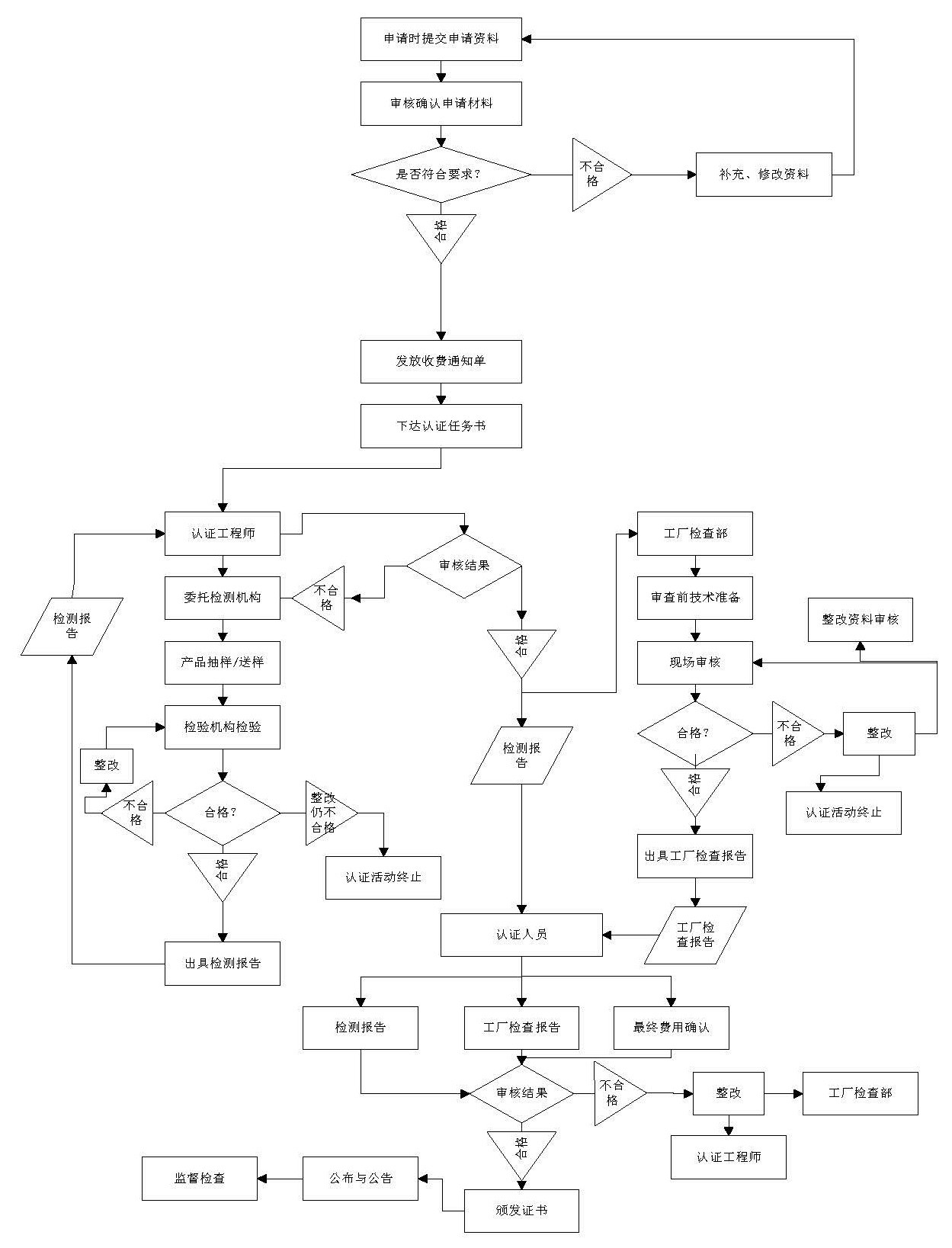 